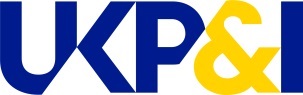 Press release31 August 2021UK P&I Club announces promotion of Anuj Velankar to Regional Loss Prevention Director The UK P&I Club, one of the leading providers of P&I insurance and other services to the international shipping community, has appointed Anuj Velankar as Regional Loss Prevention Director. A master mariner, Anuj joined UK P&I Club in 2012 after 17 years at sea, sailing and commanding oil tankers and other vessels for various shipping companies.Anuj is responsible for handling the loss prevention and risk management aspects of Members in South East Asia. Anuj is also involved in claims handling work for the local Members. Anuj was instrumental in setting up the Club’s webinar series at the start of the pandemic, as the Club pivoted online to keep Members and the wider marine sector updated on industry developments. Since April 2020, the Club has hosted nearly 20 webinars, accumulating an impressive 20,000 attendees.Stuart Edmonston, Director of Loss Prevention at UK P&I, says: “Anuj is a hugely respected and experienced marine professional, who has earned his stripes at sea - that really resonates with Members and colleagues alike. He’s shown enviable innovation and initiative to sharpen the Club’s digital communications, and we’re very happy to have him at the helm directing loss prevention activities in South East Asia.“Anuj’s appointment sends a strong message to the maritime community in Singapore and beyond, and demonstrates the Club’s commitment and all-embracing focus on safety.”Ends -For further details, please contact:Jon Atkins/ Alastair Doyle - Four Communications UKP&I@fourcommunications.com / +44 (0) 20 3697 4200Notes to EditorsThe UK P&I Club is a leading provider of P&I insurance and other services to the international shipping community. The UK P&I Club insures over 255 million tonnes of owned and chartered shipping through its international offices and claims network. ‘A’ rated by Standard & Poor’s. The UK P&I Club is renowned for its specialist skills and expertise which ensure ‘best in class’ underwriting, claims handling and loss prevention services.The UK P&I Club is managed by Thomas Miller, an independent and international insurance, professional and investment services provider.www.ukpandi.comAbout Thomas MillerThomas Miller is an international provider of market leading insurance services.Founded in 1885, Thomas Miller’s origins are in the provision of management services to mutual organisations, particularly in the international transport and professional indemnity sectors; where today they manage a large percentage of the foremost insurance mutuals. Increasingly Thomas Miller applies its knowledge and expertise to the development of specialist businesses.Principal activities include:Management services for transport and professional indemnity insurance mutualsManaging general agencyProfessional services including legal services, claims and captive managementwww.thomasmiller.com